教私第１２６６号令和４年４月２６日各私立幼稚園（私学助成により補助を受ける幼稚園）設置者　様大阪府教育庁私学課長令和４年度教育支援体制整備事業費交付金（幼稚園の教育体制支援事業）の交付申請書等【令和４年６月開始分】の提出について（通知）　標記について、下記のとおり事業計画書をご提出いただきますようお願いします。記１．提出資料　（１）交付申請書（様式１）※Wordファイルで提出してください。　（２）総括表　（３）交付申請額（上限額）の算定方法について　（４）賃金改善に係る計画書（令和４年度）　（５）「チェックリスト」（令和４年度）【申請】　（６）基準月（令和４年５月）の給与明細　　　　※PDFファイルで提出してください。必ず、上記の（４）に記載された教職員の全員が含まれるものを提出してください。２．提出方法　下記のインターネット申請画面より上記提出資料のデータを提出してください。　【インターネット申請】提出用画面はこちら　（←Ctrlキーを押しながらクリック）３．提出期限　令和４年５月１３日（金）４．補助事業の概要　・補助事業の実施期間：令和４年６月～９月（10月以降は経常費補助金により措置）　・補助率：３／４（法人負担１／４）　・［「交付申請額（上限額）の算定」により計算した上限額］と、［補助対象経費］とを比較し、小さい方の金額が補助金交付申請額となります。全ての教職員に対して一律、月額9,000円または３％の処遇改善を行う必要はありません。ただし、既存の経常費補助金の処遇改善要素による補助を受けている場合、処遇改善要素において求められている改善率分は、本補助における賃金改善見込額に含めることはできません。（下記の図は概念図です。詳細は事業計画書の様式やＦＡＱを確認してください。）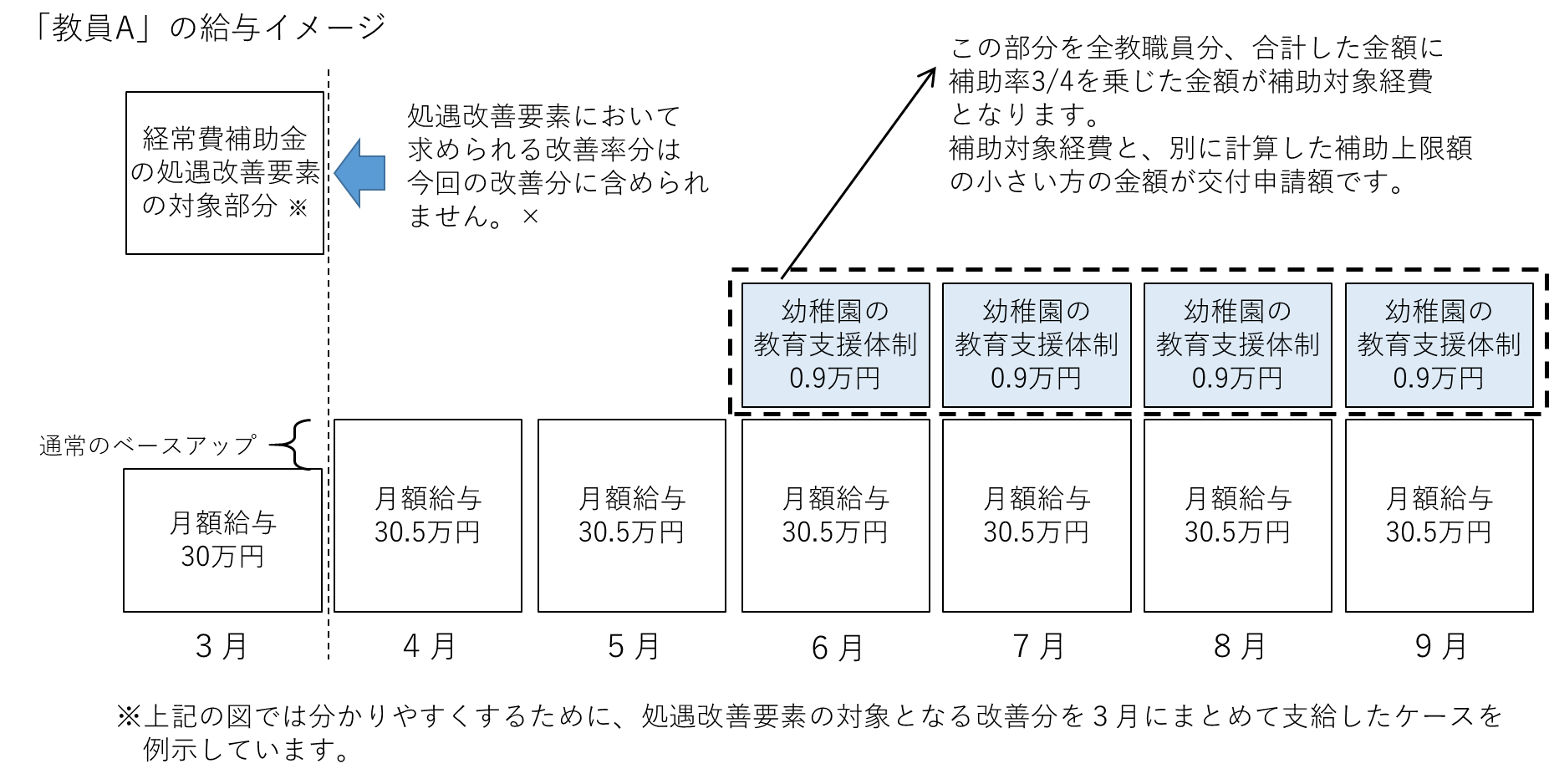 ５．注意事項　・本事業は私学助成により補助を受ける幼稚園が対象です。・申請にあたっては、以下の資料の内容を十分にご確認ください。記載例ＦＡＱ・今回、交付申請書を提出するのは、令和４年６月から処遇改善を行う園です。令和４年７月以降に処遇改善を行う園については、後日、改めて交付申請書の提出を求めます。　・令和４年10月以降は経常費補助金により措置する予定です。補助率が１／２（法人負担１／２）になります。10月以降も６月以降と同じ賃金改善を維持していただく必要がありますので、ご注意ください。　・多数の園より質問いただくことが予想されますので、お問合せはメールにて下記のアドレス宛に送付いただくよう、ご協力をお願いします。